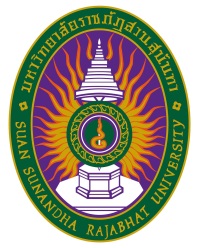    Course Report (TQF 5)Institution Name		Suan Sunandha Ratjabhat UniversityFaculty/Program		College of Innovation and Management Section 1   General Information1. Course Code and Course TitleSubject Code ITT4302 Title: Cross Culture Management2. Prerequisite Course  (if any)             None3. Course Lecturer and Section	Ajarn Pannalin Suchookorn4. Semester/Academic Year	1/20215. Venue		OnlineSection 2 Comparing Class Management to Teaching Plan1.  Number of actual teaching hours compared to the teaching plan 2. Topics that were not taught as planned 3. Effectiveness of the teaching methods specified in the Course Specification4. Suggestions for Improving Teaching Methods-Section 3 Report of Course ManagementNumber of enrolled student			              9 StudentsNumber of student in course at the end of semester    9 Students                          Number of withdrew student (W)			     0 Students               Grade Distribution5. Factors causing unusual grade distribution (If any)	-6. Discrepancies in the evaluation plan specified in the Course Specification          6.1 Discrepancy in evaluation time frame         6.2 Discrepancy in evaluation methods of learning Outcome (If any) 7. Verification of student’s achievementSection 4 Problems and Impacts1.  Teaching and Learning Resource2. Administration and OrganizationSection 5 Course Evaluation1. Result of course evaluation by students (see attachment)          1.1 Important student comment from the evaluation    -         1.2 Instructor response/opinion to student comment in (1.1) 	  	  -2.  Result of course evaluation in other method          2.1 Important comment from the evaluation              	-       2.2 Instructor response/opinion to student comment in (2.1)-Section 6   Improvement Plan1.  Progress of teaching and learning improvement recommended in the previous Course Report 2. Other Improvement	-3. Suggestions for improvement in subsequence semester/academic year4. Suggestions of course instructor 	-Course Lecturer: Pannalin Suchookorn	Signature...................................................Date: 5 February 2021Head of the Department: Miss Salisa Hemmapan	Signature.................................................. Date: ______________TopicsNo. of planed teaching hrs.No. of actual teaching hrs.Reason(s) (in case the discrepancy is more than 25%) - Orientation and Term Assignment - Overall contents of the course- Scores and grade- Why we have to learn about Cross Culture?33-- Introduction to Cross Culture Management- What make us different?- What is culture?Culture, belief and valuesCulture and its meaningMain culture and its root33-What is Cross Culture?- What is the cross culture management in generalWhy it so important?How it works 33-Cross culture scenario
Impact of cross culture33-The theories of cross culture33-Multi culture, inter-culture and cross culture33-Culture difference in daily life33-Culture difference in business33-Cultural Appreciation or Cultural Appropriation?33-Negotiation in cross culture33Leadership in cross culture33-Cross culture communication33Cross culture communication33National and organizational culture33Managerial skill vs cross cultureExam33Topic(s) that couldn’t taught as planned (if any)Significant of topic(s) Remedy PlanGroup work outdoor activitiesCannot gather together because of pandemic crisisLearning OutcomeTeaching methods specified in the course specificationEffectivenessEffectivenessProblems of the teaching method(s) (if any) and suggestionsLearning OutcomeTeaching methods specified in the course specificationYes(√)No(X)Problems of the teaching method(s) (if any) and suggestionsMorals and EthicsCheck out these behaviors by observation;attending class on time, dressing properly according to the university regulation, responsible for group work,  honesty - not cheating in the exam or copying other’s homework√KnowledgeLecture, Multimedia material, E-learning, Discussions, In-class assignments in both oral and written form√Cognitive DevelopmentLecture, Multimedia material, Discussions, In-class assignments in both oral and written form using straproblem solving thinking based√Interpersonal Skills and ResponsibilitiesClass discussion, In-class assignment and group work√Numerical Analysis, Communication and Information Technology SkillsE-learning and On-line research and assignments√GradeNo. of StudentsPercentageA555.56A-222.22B+111.11BB-111.11C+0C0C-0D+0D0D-0F0I (Incomplete)0Detail of DiscrepancyReasons--Detail of DiscrepancyReasonsVerification MethodsResults-Problem of Teaching and Learning Resource (if any)ImpactProblem of Administration and Organization (if any)Impact on student learing outcome--Improvement plan in prior semester/academic yearAchievement of plan implementaionSuggestionsDeadlineResponsible person---